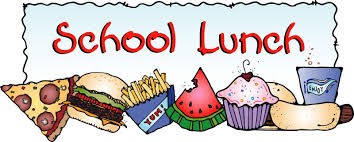 APRIL 2021 APRIL 2021 APRIL 2021 APRIL 2021 APRIL 2021 MONDAY TUESDAY WEDNESDAY THURSDAY FRIDAY 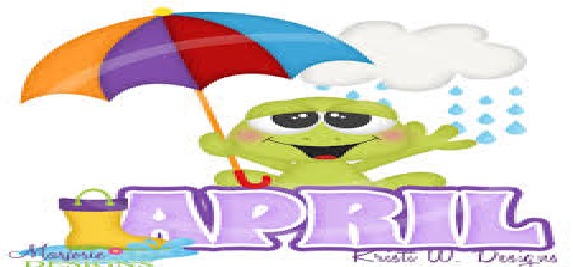 1 TAQUITO’S SALAD MIX FRUIT/VEGGIES 2 NO SCHOOL  5 NO SCHOOL 6 PIZZA FIESTADA FRUIT/VEGGIES 7 BREAKFAST FOR LUNCH 8 CHICKEN ALFREDO BAKE BREAD STICKS 9 HAM SANDWICH OR TURKEY SANDWICH FRUIT/VEGGIES 12 KWIK DISH LASAGNA SALAD MIX GARLIC BREAD 13 CHICKEN SANDWICH GREEN BEANS BAKED FRIES 14 OVEN BAKED FRITO PIE GLAZED CARROTS FRUIT/VEGGIES 15 BBQ PORK SANDWICH BAKED BEANS FRUIT/VEGGIES 16 HAMBURGER IN WG BUN CHIPS FRUIT/VEGGIES 19 NO SCHOOL 20 SAUSAGE GRAVY OVER BISCUIT GREEN BEANS 21 POPCORN CHICKEN  POTATOES/GRAVY FRUIT/VEGGIES 22 FISH SANDWICH BAKED TATER TOTS BAKED BEANS 23  TURKEY WRAP  OR HAM WRAP CHIPS 26 LITTLE SMOKIES BAKED FRIES 27 CHICKEN RICE BOWL BLACK BEANS 28 SPAGHETTI GARLIC BREAD 29 WALKING TACO FRUIT/VEGGIES 30 RIB SANDWICH CHIPS BREAKFAST BREAKFAST MONDAY-FRIDAY CHOICE OF CEREALS, JUICES, YOGURT, FRUIT, AND HOT BREAKFAST ITEM  ** MENUS SUBJECT TO CHANGE  ** MILK SERVED WITH ALL MEALS MONDAY-FRIDAY CHOICE OF CEREALS, JUICES, YOGURT, FRUIT, AND HOT BREAKFAST ITEM  ** MENUS SUBJECT TO CHANGE  ** MILK SERVED WITH ALL MEALS MONDAY-FRIDAY CHOICE OF CEREALS, JUICES, YOGURT, FRUIT, AND HOT BREAKFAST ITEM  ** MENUS SUBJECT TO CHANGE  ** MILK SERVED WITH ALL MEALS 